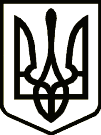 УкраїнаНОСІВСЬКА  МІСЬКА РАДА
Носівського району ЧЕРНІГІВСЬКОЇ  ОБЛАСТІ                                         РІШЕННЯ                            (тридцять восьма сесія сьомого скликання)15 червня 2018 року               м.Носівка                         	  № 9/38/VIIПро внесення змін до рішенням міської ради від 16.11.2017 року «Про Програму  утримання майна комунальної власності Носівської територіальної громади на 2018 рік»Відповідно до ст. 26 ч. 22 Закону України “Про місцеве самоврядування в Україні” та ст. 91 Бюджетного кодексу України, міська рада вирішила:1.Внести зміни до рішення міської ради від 16.11.2017 року  № 8/29/VІІ «Про Програму утримання майна комунальної власності Носівської територіальної громади на 2018 рік», а саме:- «Програму утримання об’єктів та майна комунальної власності Носівської територіальної громади на 2018 рік» викласти в новій редакції (додається).2. Фінансовому управлінню Носівської міської ради передбачити кошти на реалізацію Програми, виходячи з її завдань та реальних можливостей бюджету.3.Контроль за виконанням рішення покласти на постійні депутатські комісії з  питань соціально-економічного розвитку міста, бюджету, фінансів та підприємництва та з питань освіти охорони здоров’я, соціального захисту, культури, туризму, молоді та спорту.Міський голова                                                       В.М.Ігнатченко    ПОДАННЯ:Начальник відділу житлово-комунального господарства та благоустрою                        В.Б. КривенкоПОГОДЖЕННЯ: Секретар міської ради                                                    Л.М. Недолуга          Л.М. Недолуга          Л.М. НедолугаНачальник фінансового управлінняНачальник фінансового управлінняВ.І. ПазухаНачальник відділу бухгалтерського обліку та звітності – головний бухгалтервиконавчого апарату міської ради	В.С. СамокишНачальник відділу бухгалтерського обліку та звітності – головний бухгалтервиконавчого апарату міської ради	В.С. СамокишВ.С. СамокишГоловний спеціаліст відділу правового забезпечення  та кадрової роботи                                       Головний спеціаліст відділу правового забезпечення  та кадрової роботи                                       М.М. ТрутеньНачальник загального відділу                                                      Начальник загального відділу                                                      Н.В. Рубель